Celebrity of the WeekDear Parent(s),    It is time for your child to shine!  Next week, ___________________ will be our classroom “Celebrity of the Week.” We have a lot of special things planned to honor your star, so please take note of the schedule of events listed below. If you have any questions about your child’s special week, please let me know! We look forward to learning more about your little celebrity and making him/her feel like a STAR! (Paparazzi will be on hand to document this special week for your child). 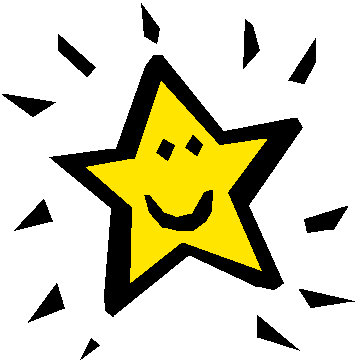 				                            ~   Miss LaBrasca MONDAYShare your “All About Me” poster with the class.  (Note: This was already completed for homework during the first weeks of school).TUESDAYShare something special with the class! Bring in something that you would love to show to the class. WEDNESDAYBring in your favorite book from home to share with the class. You may read the book to your friends or ask Miss LaBrasca to read it for you.  THURSDAYFamily & Friends Day: Bring in favorite photos of your family and friends to share with the class.FRIDAY Classmates will take turns sharing their favorite things about YOU!  We will write “bucket fillers” for you to take home. 